MALLORY MERK SHARES RAW NEW SINGLE "ISOLATE MYSELF" LISTEN HERETHORNS EP COMING AUGUST 5TH 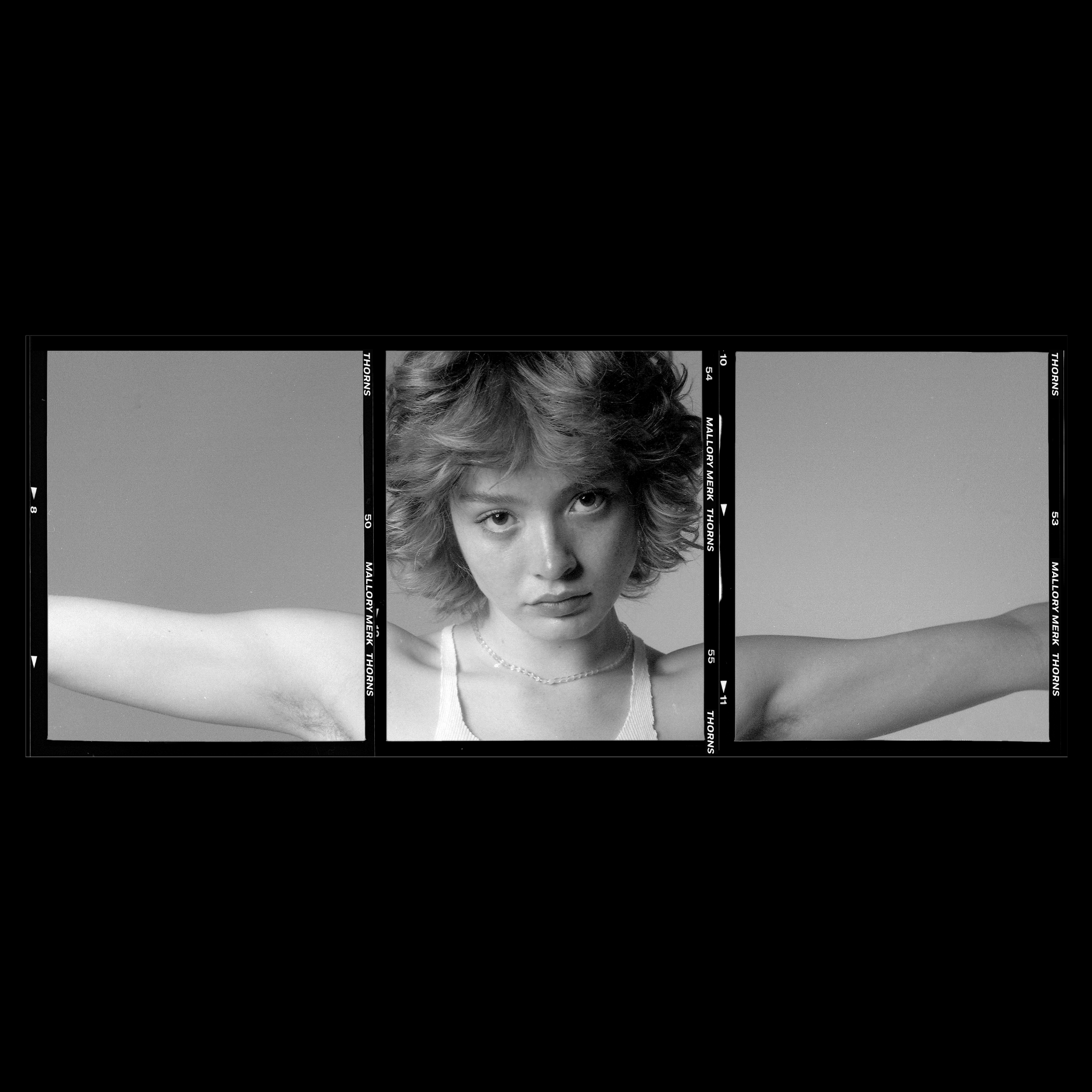 July 8, 2022 (Los Angeles, CA) – Today, pop enigma Mallory Merk returns with "Isolate Myself," a brutally honest ballad about losing control of your emotions. Listen HERE via Warner Records. The airy, yet angst-filled cut is the latest offering from Mallory's forthcoming Thorns EP, which arrives on August 5. Pre-order it HERE. Mallory most recently shared the seven-song EP’s anthemic title track, plus its accompanying Elan Bia-directed video, which V Magazine declared, “The empowering track rails against the expectations placed upon women and serves as a modern-day protest song.” On “Isolate Myself,” Mallory looks inward. “We know how this one ends, why be bitter?,” she sings over a gently strummed guitar. “Sick of playin’ pretend.” The only solution to the pain is being alone: “I'll go isolate myself to even out,” the 21-year-old declares on the chorus. “You congratulate yourself while I bleed out.” It’s the kind of emotionally resonant, no-holds-barred song that colors Mallory’s entire discography. “It’s about that constant fight in your head that you can’t seem to get over, that hill you try time again to climb, alone in the end," the newcomer explains. "The song is about feeling so intensely that you can be a danger to people around you, and the only hope is isolation.” Written by Mallory and produced by Dan Farber (Lizzo, Tkay Maidza), "Isolate Myself" opens her Thorns EP, which was recorded in Joshua Tree and Los Angeles. 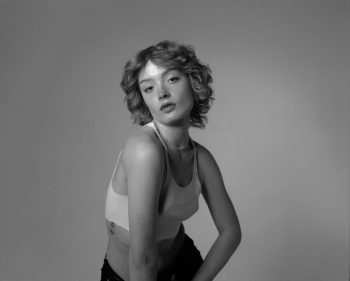 DOWNLOAD PRESS PHOTO HERE (credit: Juliet Wolf Jashni)ABOUT MALLORY MERK:Mallory Merk writes music that is animated by a youthful spirit while possessing the hard-won wisdom of a person who's packed a lot of life into a short time. The 21-year-old, Los Angeles-based singer/songwriter has experienced sudden fame, world travels, addiction, recovery, and heartbreak. With her latest project, Thorns, she's ready to double down on her true calling: writing metaphor-rich songs that reflect her unique experiences while inspiring listeners to begin figuring out their own truths. Born in Louisiana and raised in New Jersey, Mallory has been figuring out who she could be since her teens when she went from modeling makeup for Pat McGrath to focusing full-time on sharpening her pop craft. She soon relocated to Los Angeles and signed with Warner Records in partnership with Field Trip Records. Her first EP Strangers, which came out in 2020, showed off her "beautifully honest, raw and relatable" (i-D) songwriting with genre-spanning cuts like the hopeful "Fresh Out.” She followed that up with 2021's Counterparts, which included the throwback track "Just Because" and the meta-love song "evol." Now on Thorns, she bolsters her already-impressive discography with songs that capture her unfiltered self. It deepens one of her clearest goals since she first started writing songs—to be honest and vulnerable. "Thorns is my story," she says. "And telling your story, sharing your truth—that's the most important thing you can do as an artist."For further information, please contact Ceri Roberts at Warner Records Publicity:Ceri.Roberts@warnerrecords.comFollow Mallory Merk:Website | Instagram | YouTube | TikTok | Press Materials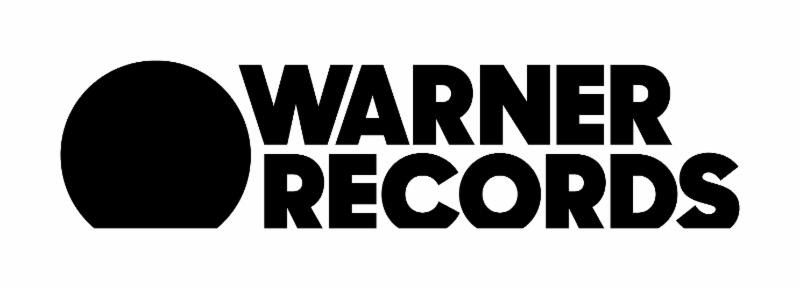 